RIETAVO SAVIVALDYBĖS ADMINISTRACIJOS VIETOS ŪKIO SKYRIUSAIŠKINAMASIS RAŠTAS PRIE SPRENDIMO DĖL  PROJEKTO „Dalies Pastato Plungės g. 18, Rietave,  pritaikymas socialinio būsto paskirčiai“ PARENGIMO IR ĮGYVENDINIMO“ PROJEKTO 2016-06-13  Nr. 1Rietavas1. Sprendimo projekto esmė.        Rietavo savivaldybės tarybos 2015-11-19 sprendimu Nr. T1-159 dėl projekto „Pastato Plungės g. 18, Rietave, trečiojo aukšto  pritaikymas socialinio būsto paskirčiai“ parengimo ir įgyvendinimo“ buvo planuojama pastate Plungės g. 18, Rietave, įrengti socialinius būstus tik trečiame aukšte. Atsiradus didesniam poreikiui ir finansavimo galimybėms, nutarta socialinius būstus įrengti ir antrajame pastato aukšte. Tarybos sprendimas neatitiko pasikeitusių aplinkybių, todėl nutarta jį pripažinti netekusiu galios ir priimti naują. Rietavo savivaldybės administracija įgyvendins didesnės apimties projektą „Dalies pastato Plungės g. 18, Rietave, pritaikymas socialinio būsto paskirčiai“.2. Kuo vadovaujantis parengtas sprendimo projektas.         Sprendimo projektas parengtas vadovaujantis Lietuvos Respublikos vietos savivaldos įstatymo 16 straipsnio 2 dalies 30 punktu, Lietuvos Respublikos socialinės apsaugos ir darbo ministro 2015 balandžio 9 d. įsakymu Nr. A1-192 „ Dėl savivaldybių socialinio būsto fondo plėtros 2015-2020 metais veiksmų plano patvirtinimo“ ir 2015 m. rugsėjo 16 d. įsakymu Nr. A1-525 „Dėl 2014-2020 m. Europos Sąjungos fondų investicijų veiksmų programos 8 prioriteto „Socialinės įtraukties didinimas ir kova su skurdu“ įgyvendinimo priemonės 08.1.2-CPVA-R-408 „Socialinio būsto fondo plėtra“ projektų finansavimo sąlygų aprašu Nr. 1. 3. Tikslai ir uždaviniai.Dalį pastato Plungės g. 18, Rietave, pritaikyti socialinio būsto paskirčiai.4. Laukiami rezultatai.         Šio sprendimo projekto laukiamas rezultatas – dalis pastato Plungės g. 18, Rietave, bus pritaikyta socialinio būsto paskirčiai.5. Kas inicijavo sprendimo  projekto rengimą.          Sprendimo projekto rengimą inicijavo Vietos ūkio skyrius.6. Sprendimo projekto rengimo metu gauti specialistų vertinimai.          Neigiamų specialistų vertinimų kol kas negauta.7. Galimos teigiamos ar neigiamos sprendimo priėmimo pasekmės.           Neigiamų pasekmių nenumatyta.8. Lėšų poreikis sprendimo įgyvendinimui.           Sprendimo įgyvendinimui Savivaldybės biudžeto lėšų poreikio nėra.9. Antikorupcinis vertinimas.            Šis sprendimas antikorupciniu požiūriu nevertinamas.Skyriaus vedėjas                                                                                        Juozas Albauskas   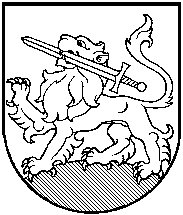 